FIȘĂ DE LUCRUCLASA a VII-a 1.     Fie  A = {/ } și B = {/ }.         Calculați produsul cartezian  A  B și B  A.  2.  Fie A = {0; 1; 2; 3; 4 } și B = {3; 4; 5; 6 }.       a) Aflați valoarea de adevăr a propoziției „ (5; 3) AB”. Motivați răspunsul.       b) Aflați numărul perechilor produsului cartezian AB. 3.  a) Precizați coordonatele punctelor din figura de mai jos.       b) Cum sunt punctele A și D față de axa absciselor OX? De ce?       c)  Reprezentați punctul G, care este simetricul lui B față de axa ordonatelor OY.                                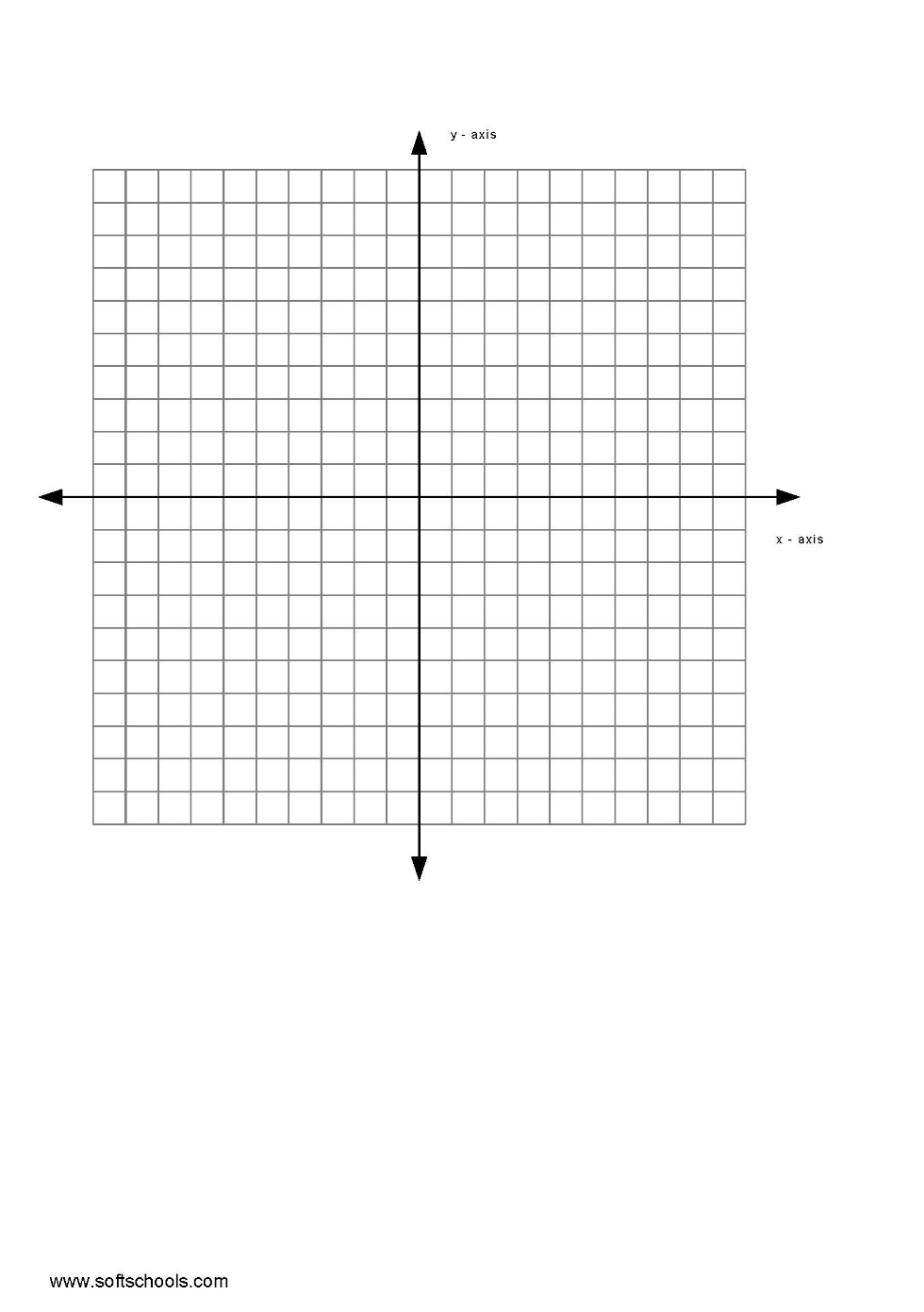                                              E                                                        A(     ;      )                                                                                                          B(      ;      )                                  B                                                                  C(      ;      )                                                              A                                      D(      ;      )                                                                                                          E(      ;      )                          F                                                                           F(      ;      )                              C                          D                                         d) Calculați distanța dintre punctele A și B. 4.    Se consideră mulțimile M = { - 1, 0, 2} și N = {- 2, 3}.        a) Verifică relația card(MN) = (card M)  (card N).        b) Reprezentați într-un sistem de axe ortogonale elementele mulțimii MN. 5.  Precizați în ce cadran se află punctele A(1; 3), B(- 2; - 7), C(3; - 8), (- 2; 5); 6.  Se consideră mulțimile A = {2; 5} și B = {}.       a) Determinați  AB și BA.       b) Aflați , astfel încât AB = BA.